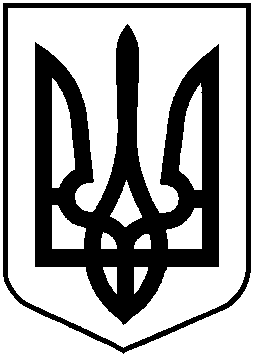 НАЦІОНАЛЬНА КОМІСІЯ З ЦІННИХ ПАПЕРІВТА ФОНДОВОГО РИНКУРІШЕННЯ________2018                                        м. Київ			               № Відповідно до пункту 13 статті 8 Закону України «Про державне регулювання ринку цінних паперів в Україні», пунктів 13, 14 розділу ІХ «Прикінцеві та перехідні положення» Закону України «Про інститути спільного інвестування»,  з метою приведення нормативно-правового акту у відповідність до Закону України  «Про аудит фінансової звітності та аудиторську діяльність» Національна комісія з цінних паперів та фондового ринкуВИРІШИЛА:	1. У пункт 2.1 розділу 2 Положення про порядок скасування реєстрації випуску (випусків) інвестиційних сертифікатів інвестиційного фонду (інвестиційної компанії), затвердженого рішенням Державної комісії з цінних паперів та фондового ринку від 05 листопада 1999 року №229, зареєстрованого 2в Міністерстві юстиції України 17 грудня 1999 року за № 881/4174 (зі змінами), внести такі зміни:в абзаці першому слово «Державної» замінити словом «Національної»;підпункт «г» викласти в такій редакції:« г) баланс (звіт про фінансовий стан) фонду, звіт про фінансові результати (звіт про сукупний дохід), складені станом на останню звітну дату перед прийняттям рішення про ліквідацію разом з аудиторським звітом (звітом незалежного аудитора) щодо такої фінансової звітності/звітом щодо огляду проміжної фінансової звітності;»3. Департаменту методології регулювання професійних учасників ринку цінних паперів (Курочкіна І.) забезпечити:подання цього рішення для здійснення експертизи на відповідність Конвенції про захист прав людини і основоположних свобод до Секретаріату Уповноваженого у справах Європейського суду з прав людини Міністерства юстиції України; подання цього рішення на державну реєстрацію до Міністерства юстиції України;оприлюднення цього рішення на офіційному веб-сайті Національної комісії з цінних паперів та фондового ринку.4. Департаменту міжнародної співпраці та комунікацій (Юшкевич О.) забезпечити опублікування цього рішення в офіційному друкованому виданні Національної комісії з цінних паперів та фондового ринку.5. Це рішення набирає чинності з дня його офіційного опублікування.3	4. Контроль за виконанням цього рішення покласти на члена Національної комісії з цінних паперів та фондового ринку Панченка О.Голова Комісії		Т. Хромаєв							                       Протокол засідання Комісії                                                                                                          від                           №Про внесення змін до  Положення про порядок скасування реєстрації випуску (випусків) інвестиційних сертифікатів інвестиційного фонду (інвестиційної компанії)